Занятие по бисероплетению на проволоке «изготовление фигурки божьей коровки в технике параллельного плетения» дети 1 дополнительного, 1 классаГОУ ЯО «Петровская школа-интернат»Озерова Елена Евгеньевнаучитель технологии и ИЗОЦель занятия:Дать интересные сведения о божьей коровке, закрепить навыки низания бисером параллельным способом. Задачи занятия:Обучающие: объяснить этапы изготовления божьей коровки; закрепить навыки параллельного плетения с использованием двух цветов бисера.Развивающие: развить мелкую моторику и согласованное движение обеих рук одновременно.Воспитывающие: воспитывать творческое начало личности, эстетический вкус; воспитывать бережное отношение к природе.Здоровьесберегающие: следить за правильной осанкой детей.Тип занятия: комбинированный.Форма проведения занятия: групповая.Методы и приемы проведения занятия:Словесные – рассказ педагога об интересных фактах про божью коровку, художественное слово.Наглядные – образцы готовых изделий из бисера, иллюстрации божьих коровок.Практические – изготовление божьей коровки из бисера.Материалы и инструменты.1. Проволока2. Бисер № 10 красного, жёлтого, оранжевого черного цветов.3. Крепление для брошки4. Ножницы или кусачки5. Тарелочки для бисера6. Схема плетения.Техника безопасности.1. Осторожное обращение с ножницами и проволокой.2. Хорошее освещение рабочего места.3. Обязательные перерывы и физкультминутки во время занятия.План занятия.Орг. момент.Повторение пройденного материала.Знакомство с новым материалом.Закрепление нового материала (практическая часть).Итог занятия.Орг. момент.Приветствие.Проверка явки обучающихся на занятие.Повторение пройденного материала.С какими приемами низания мы с Вами познакомились на предыдущих занятиях? (Скручивание, параллельный способ низания, игольчатая техника плетения)Чем отличаются эти два способа друг от друга? (В параллельном низании продеваем ряды, а в скручивании скручиваем).Как выполняется способ параллельное низание?Какие фигурки мы изготавливали таким способом?- А вот, что мы будем делать сегодня на занятии, узнаете, отгадав загадку:Я – пятнистая букашка,Если в руку попаду,
Притворюсь больною тяжко,
В обморок я упаду- Итак, о ком говорилось в загадке? (божья коровка)
- О каких особенностях божьей коровки вы услышали?
- Сформулируйте теперь полностью цель нашего урока  (научиться плести из бисера божью коровку. В технике параллельного плетения)- Божья коровка, улети на небо, принеси нам хлеба!» - кто из нас в детстве не приговаривал так, посадив на палец этого красивого жучка? И крошка, добравшись до кончика пальца, улетала. Куда? Чем она занимается? Сегодня мы ответим на эти и другие вопросы и научимся плести на проволоке маленьких жучков.Знаете ли вы что на нашем земном шаре существует очень много разновидностей божьих коровок. Вот только несколько из существующих. -Только ли красного цвета может быть этот жучок?-А какую пользу приносит божья коровка?Итак, сегодня на занятии мы с Вами будем изготавливать божью коровку способом параллельное низание.Давайте закроем глазки и представим, что мы отправились в лес на поляну! Кого мы можем там встретить?-Давайте опишем, как выглядит божья коровка? Посмотрите на образец и скажите, что нам понадобится для работы? (проволока, бисер)Для работы нам понадобится - красный, жёлтый , оранжевый, черный бисер и проволока.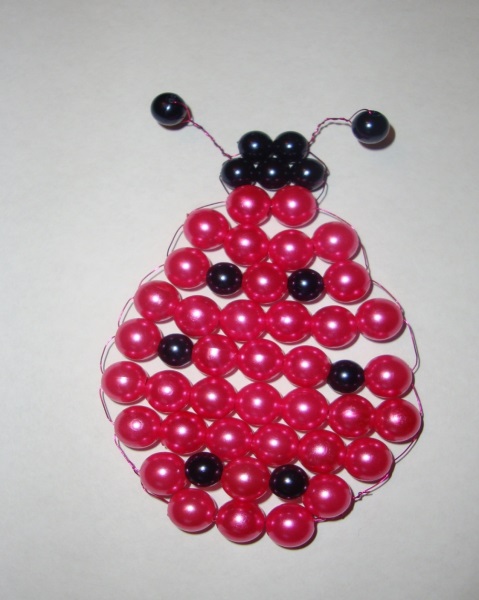 - Рассмотрите схему и скажите, с чего нужно начать изготовление божьей коровки? (с усиков)Ряды фиксируем, продевая второй конец проволоки через бисер каждого набора.идет объяснение по схеме.Физкультминутка в процессе работы над изделием.Подведение итогов:Для чего можно использовать эти фигурки?(брошки, украшение для заколки, для занавески, сумочки)Рефлексия:Фигурки божьих коровок посадить на синий цветочек, если были затруднения, на красный, если всё понравилось.